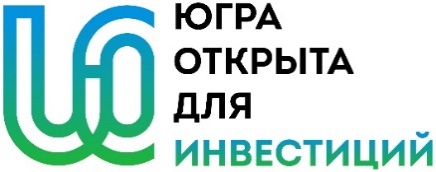 Содержание1.	Описание проекта и продукции	22.	Рынок и маркетинговая стратегия	63.	Операционный план	144.	Финансовый план	15Описание проекта и продукцииНастоящий проект предполагает строительство кирпичного завода на базе Пионерского кирпичного завода. В рамках проекта планируется производство керамических кирпичей. Кирпич - керамическое штучное изделие, предназначенное для устройства кладок. Искусственный камень правильной формы, используемый в качестве строительного материала, произведенный из минеральных материалов, обладающий свойствами камня. Керамический кирпич делается из обожжённой красной глины. Это прочный, влагостойкий, экологически чистый материал. В продаже есть полнотелый и пустотелый кирпич. Чем больше пустот в кирпиче, тем выше его теплоизоляционные показатели.Сфера применения кирпича весьма широка: он используется при строительстве одноэтажных и многоэтажных зданий, несущих стен и перегородок. Им можно заполнить пустоты в монолитно-бетонных конструкциях. Также подойдет для кладки фундамента и внутренней части дымовых труб.Керамический кирпич в свою очередь подразделяют на:строительный (рядовой);облицовочный (лицевой или фасадный).Табл.  Номенклатура продукции, производимая в рамках Проекта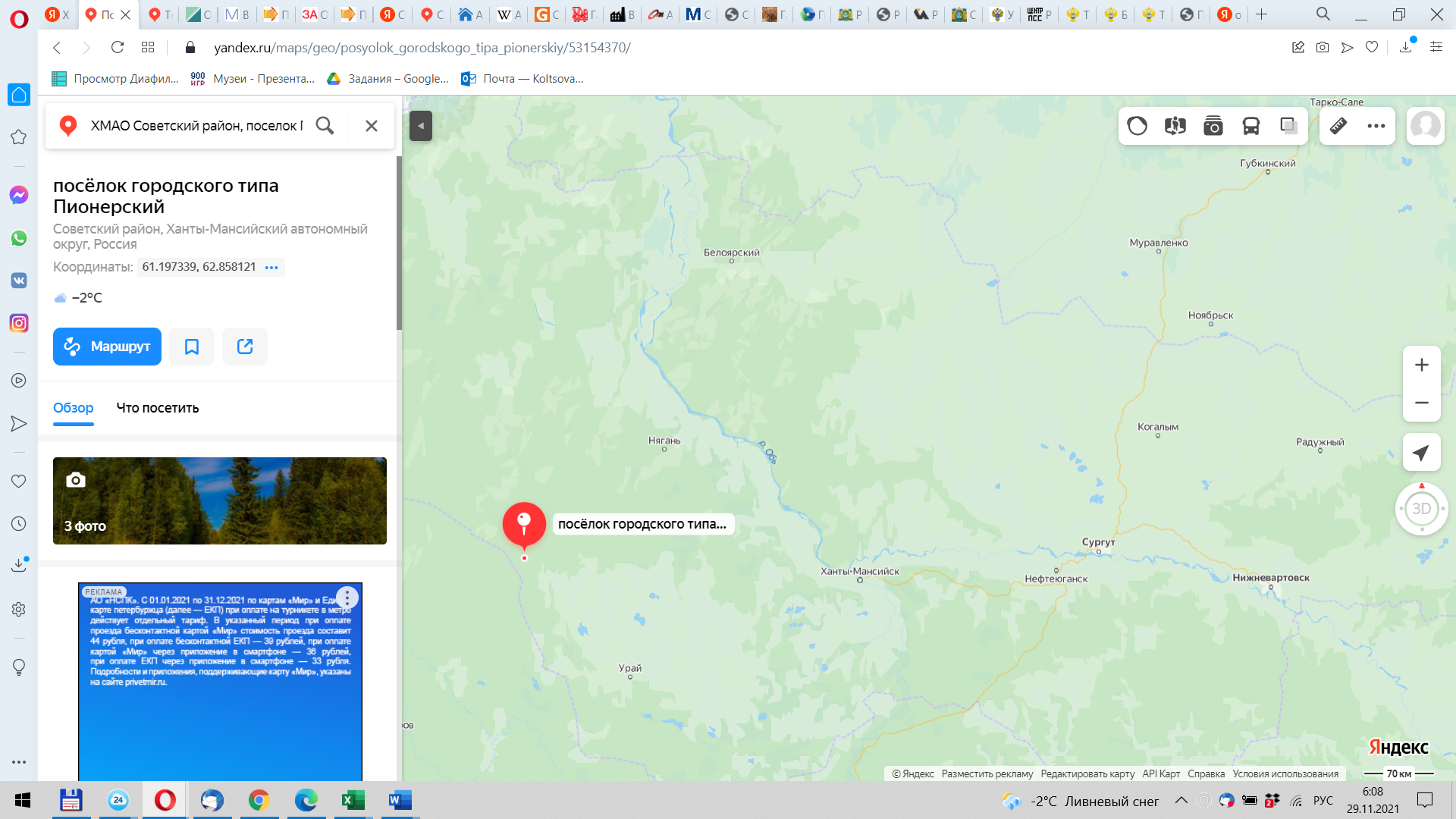 Рис. 1 Локация предприятия: Советский район, пгт Пионерский Реализация проекта предлагается в пгт. Пионерский, Советского района на территории промзоны.На территории промзоны имеется вся необходимая логистическая и коммунальная инфраструктура, сырьевая база, источник обеспечения электроэнергией.Реализация проекта позволит обеспечить быстрорастущий строительный рынок Югры качественными строительными материалами, которые используются как в многоэтажном строительстве, так и в индивидуальном жилищном строительстве.Рынок и маркетинговая стратегияДля спроса на строительные материалы основным фактором являются: инвестиционная активность и инвестиции в основной капитал;перспективы строительства; спрос населения на новое жилье. Рис. 2 Инвестиции в основной капитал, млрд руб. по ХМАОСреднегодовой рост инвестиций в основной капитал за последние 15 лет – 10%, подтверждает инвестиционную привлекательность региона.  Тренд развития строительной отрасли ХМАО в последние 15 лет положителен. С каждым годом увеличивался объем работ по виду деятельности «Строительство», за исключением кризисных 2008/2009 и 2015/2016 годов. В 2020 объем строительных работ составил 362 млрд. руб. Рис.  Объем работ по виду деятельности “Строительство” (в фактических ценах соответствующих лет) в ХМАО, млрд руб.Рис.  Ввод в действие жилых и нежилых зданий в ХМАО, тыс. кв. м                                                     Табл.  Характеристика строительства в ХМАОРис.  Строительный объем и ввод в действие зданий жилого и нежилого назначения В построенных объектах: жилые здания -73%;нежилые здания различного назначения (включая промышленные, административные, коммерческие, учебные, здравоохранения и др.) - 27%.Рис.  Ввод в действие жилых и нежилых зданий, тыс. кв. м   Темпы роста жилищного строительства в совокупности с увеличением доступности жилья для семей с различным уровнем доходов являются одним из основных индикаторов социально-экономического развития регионов. По состоянию на февраль 2021 года строительство жилья в Ханты-Мансийском автономном округе - Югра осуществляют 23 застройщика (бренда), которые представлены 32 компаниями (юридическими лицами).Табл.  ТОП застройщиков по объёмам текущего жилищного строительства в Ханты-Мансийском автономном округе – Югра (на февраль 2021 г.)На долю 10 наиболее крупных организаций приходится 65% объемов незавершенного строительством жилья. Застройщики жилья в Ханты-Мансийском автономном округе - Югра осуществляют строительство в 9 территориальных образованиях.Табл.  Распределение строительства по районам ХМАОНаибольший объем жилищного строительства застройщиками приходится на город Сургут (61,7% совокупной площади жилых единиц).Объем жилищного фонда в ХМАО по состоянию на 01.01.2021 г. составлял 36,2 млн кв.м., за последние 10 лет он вырос на 35%. Средняя обеспеченность жилой площадью населения в области составляет 21,6 кв.м. на человека, что на 25% превышает среднероссийский показатель, но в 2 раза ниже, чем в среднем по Европе. 92% населения проживает в городах, что свидетельствует о высоком уровне урбанизации населения в регионе. Доля городского жилищного фонда с 2010 года выросла с 90% до 92% к 2020 г.  Табл.  Данные по ветхому и аварийному фонду в ХМАО, млн кв.м.Данных по ветхому и аварийному жилищному фонду с 2018 г. нет. Зато данные по вводу жилых помещений подтверждают постоянное обновление жилищного фонда региона. Табл.  Прибыло общей площади жилищного фонда за год, млн кв.м. 25% процентов жилищного фонда введено в последние 10 лет. Наиболее распространенным материалом стен строящихся домов в Ханты-Мансийском автономном округе - Югра является монолит-кирпич. Из него возводится 55,9% от всей площади жилищного строительства. В целом по Российской Федерации доля монолитно-кирпичного домостроения в пересчете на площадь жилых единиц в строящихся домах — 61,1%.Рис.  Распределение жилых новостроек по видам материалов стен по Российской Федерации и в Ханты-Мансийском автономном округе - ЮграСпрос на жилье зависит от платежеспособности населения, доступности ипотечного кредитования и желания/необходимости улучшать жилищные условия.   Существующая потребность в улучшении жилищных условий жителей ХМАО обусловливают необходимость принятия мер для решения данных проблем. С этой целью была разработана государственная программа Ханты-Мансийского автономного округа - Югры "Развитие жилищной сферы". Программа позволяет эффективно решить вопросы стимулирования как развития жилищного строительства, так и спроса на рынке жилья. При этом важнейшей задачей является увеличение объемов ввода в эксплуатацию жилья. В прогнозе социально-экономического развития ХМАО 2021-2030 гг. планируется вводить не менее 1,2 млн кв.м. жилой площади в год.  Плановый объем ввода жилья в регионе к 2030 г. должен составить 10,4 млн кв.м., минимум 8,9 млн кв.м. с учетом среднего (85%) отставания фактического ввода от планового. С учетом соотношения строящихся жилых и нежилых зданий (промышленные, сельскохозяйственные, коммерческие, административные, учебные, системы здравоохранения и др.) можно ожидать дополнительный объем 3,3-3,8 млн кв.м. Итого емкость рынка строительства зданий можно оценить 12,2-14,2 млн кв.м.Для успешной реализации проекта необходимо заложить маркетинговый бюджет на:Рекламу в СМИУчастие в отраслевых выставках Затраты на создание и мотивацию коммерческой службыДинамика роста ввода и строительства жилых домов дает основания предполагать подобную динамику и по рынку строительных материалов. Таким образом, продукция проекта будет востребована на растущем рынке недвижимости, как основной материал строительства стен, напольного покрытия и прочих конструкций.Операционный планКонкретная технология производства кирпича будет выбрана после определения номенклатуры и вида производимых изделий. 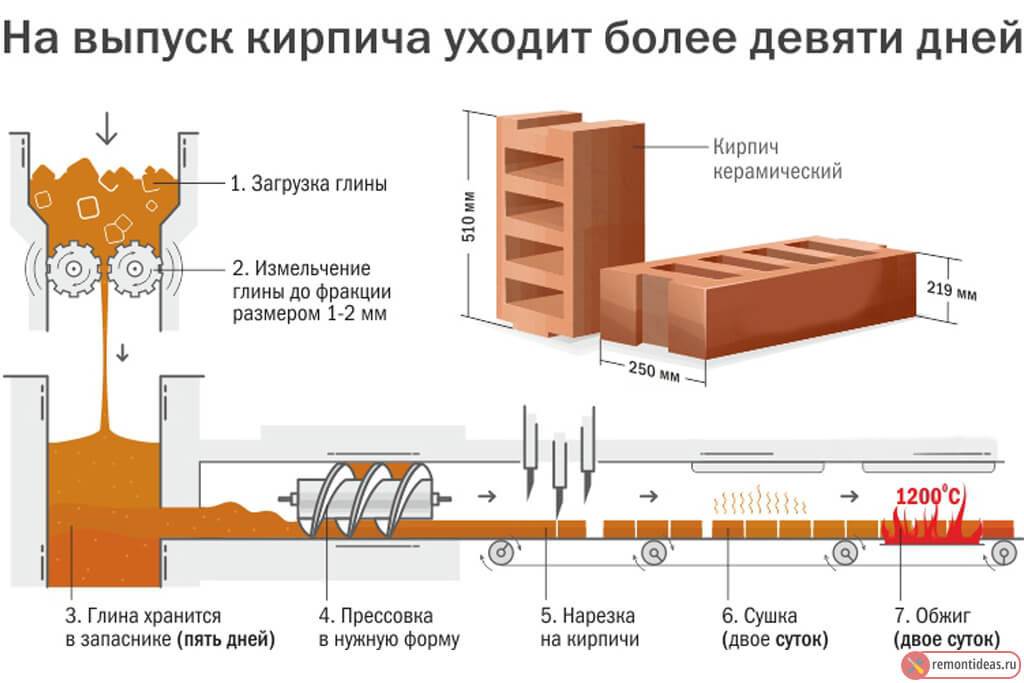 Рис. 8 Технологическая схема проектаВ состав производство кирпича и крупноформатного камня входят следующие активы: производственный корпус, в котором размещено основное технологическое оборудование – линия формовки, сушильная камера, туннельная печь и линия упаковки;здание глиноподготовки, в котором размещено оборудование для переработки глинистого сырья;котельная;лаборатория;насосная станция со скважиной.Финансовый планБизнес-план
проектаСтроительство кирпичного заводаПриложение к Плану Ханты-Мансийского автономного округа — Югры по привлечению инвестиций на период до 2024 года2021Наименование продукцииПрименениеХарактеристикаКирпич полнотелый утолщенный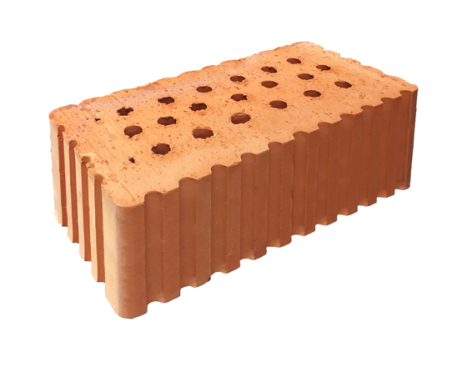 Для кладки внутренних и внешних несущих стен, возведения колонн, столбов и других конструкций, несущих помимо собственного веса дополнительную нагрузку, а также дымовых труб в тех случаях, когда температура отходящих газов ниже температуры обжига кирпича.Марка 100, 125, 150, 175, 200, морозостойкость от 35 циклов. Размеры 250-120-88 мм, пустотность не более 13%.Кирпич полнотелый одинарный 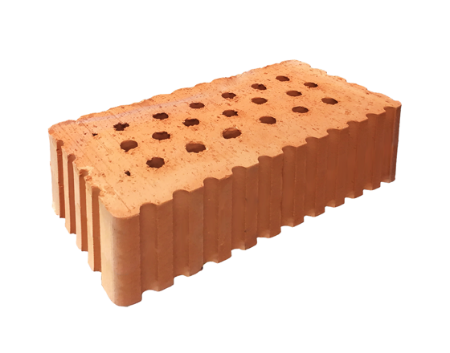 Для кладки внутренних и внешних несущих стен, возведения колонн, столбов и других конструкций, несущих помимо собственного веса дополнительную нагрузку, а также дымовых труб в тех случаях, когда температура отходящих газов ниже температуры обжига кирпича.Марка 100, 125, 150, 175, 200, морозостойкость от 35 циклов. Размеры 250-120-65 мм, пустотность не более 13%.Кирпич полнотелый утолщенный с гладкими /фактурными гранями 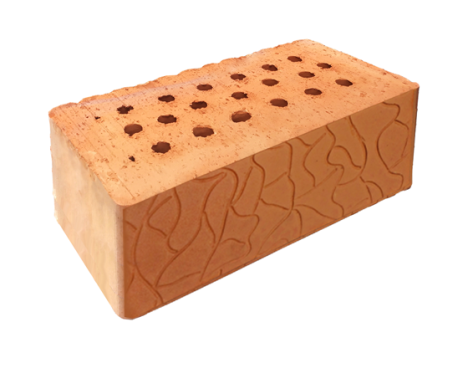 Применение фактурного кирпича позволяет изменить дизайн фасада дома и сделать его облик индивидуальным. Марка 100, 125, 150, 175, 200, морозостойкость от 35 циклов. Размеры 250-120-88 мм, пустотность не более 13%Кирпич полнотелый одинарный с гладкими /фактурными гранями 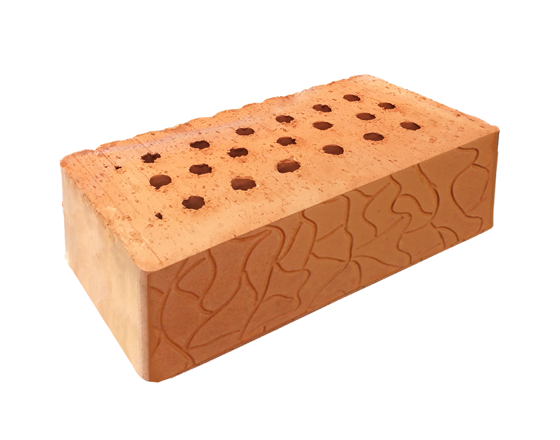 Применение фактурного кирпича позволяет изменить дизайн фасада дома и сделать его облик индивидуальным. Марка 100, 125, 150, 175, 200, морозостойкость от 35 циклов. Размеры 250-120-65 мм, пустотность не более 13% Кирпич пустотелый утолщенный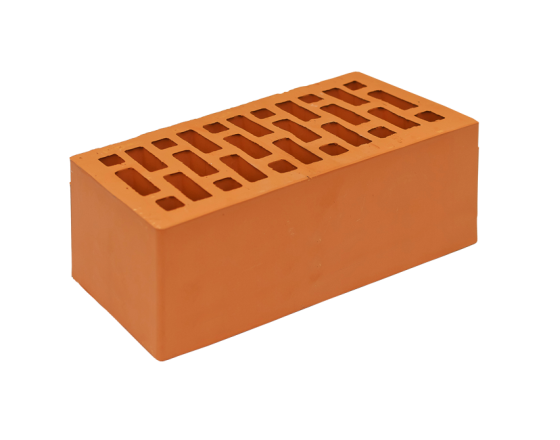 Пустотелый кирпич применяют для кладки облегченных наружных стен, перегородок, заполнения каркасов высотных и многоэтажных зданий.
За счет того, что пустоты составляют значительную часть объема (32% и более) значительно повышаются теплоизоляционные свойства материала. Марка 75 (ГОСТ 530-95), 100, 125, 150, 175, 200Размер кирпича 250-120-88 мм, пустотность от 32% до 39%.Кирпич пустотелый ординарный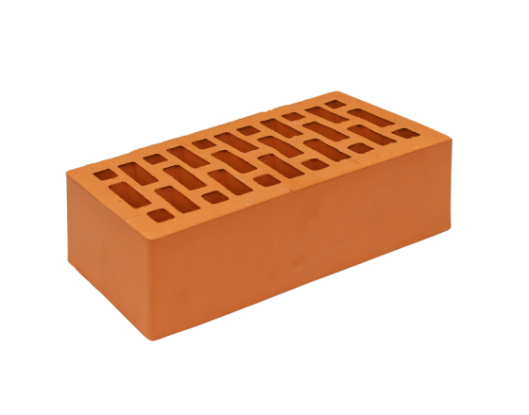 Пустотелый кирпич применяют для кладки облегченных наружных стен, перегородок, заполнения каркасов высотных и многоэтажных зданий.
За счет того, что пустоты составляют значительную часть объема (32% и более) значительно повышаются теплоизоляционные свойства материала. Марка 100, 125, 150, 175, 200Размеры 250-120-65 мм, пустотность от 32% до 39%.Кирпич пустотелый ординарный/утолщенный фасонныйМарка 100, 125, 150, 175, 200Размеры 250-120-65 мм, пустотность от 32% до 39%.Лицевой кирпич белый/ бежевый / шоколадный/темный шоколад, абрикосовый/янтарный, ординарный /утолщенный 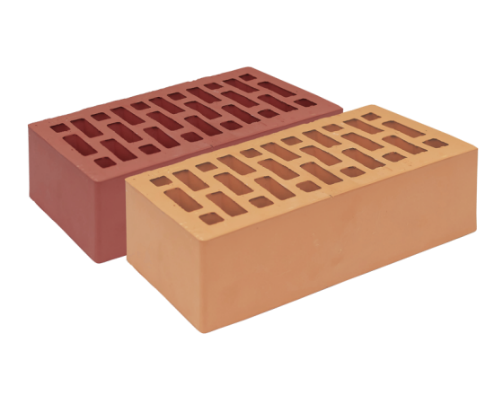 Применение цветного кирпича в строительстве позволяет реализовывать самые смелые и оригинальные дизайнерские и архитектурные идеи. Помимо своей эстетической ценности данный вид продукции имеет качественные технические характеристики, абсолютно экологичен, не создает высокой нагрузки на фундамент и обладает низкой теплопроводностью. Марка 100 и 125 Кирпич керамический пустотелый одинарный лицевой, размер 250*120*65мм, пустотность от 32% до 39%.Кирпич керамический пустотелый утолщенный лицевой, размер 250*120*88мм, пустотность от 32% до 39%.Крупноформатный камень 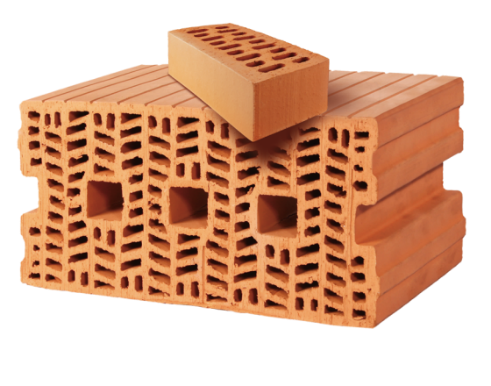 Применяется для кладки несущих и самонесущих наружных и внутренних стен жилых домов, для заполнения каркасов. Также такие камни применяют для наружных стен помещений с высокой влажностью. Основные достоинства: Сверхвысокие теплоизоляционные качества благодаря расположению пустот позволяют отказаться от дополнительных дорогостоящих теплоизолирующих систем и возводить стену только из блоков, меньший вес стен приводит к упрощению конструкции фундамента, что дает возможность экономии средств;Крупноформатность и особая форма: по объёму керамический блок равен 12,3 кирпичам традиционного формата (250x120x65), и 9,07 кирпичам утолщенного формата (250x120x88). При этом блок, благодаря высокой и разумной пустотности, остается легким по весу и простым в технологии кладки, т.е. темпы кладки увеличиваются, а сроки строительства уменьшаются как минимум в 3-5 раз.Повышенная звуконепроницаемость: коэффициент звукоизоляции стены из блоков составляет min 51 Дб.Абсолютная экологичность: не содержит никаких вредных примесей. Керамика и оптимальный рисунок пустот, создавая оптимальный влаго- и теплообмен, позволяют стене, выполненной из блоков, «дышать». Поверхность стены из керамических блоков остается сухой в любое время года.Сочетаемость с кирпичом нормального формата: высота блоков соответствует высоте двух кирпичей утолщенного формата и может быть без проблем облицована традиционным кирпичом.Крупноформатный камень Применяется для кладки несущих и самонесущих наружных и внутренних стен жилых домов, для заполнения каркасов. Также такие камни применяют для наружных стен помещений с высокой влажностью. Основные достоинства: Сверхвысокие теплоизоляционные качества благодаря расположению пустот позволяют отказаться от дополнительных дорогостоящих теплоизолирующих систем и возводить стену только из блоков, меньший вес стен приводит к упрощению конструкции фундамента, что дает возможность экономии средств;Крупноформатность и особая форма: по объёму керамический блок равен 12,3 кирпичам традиционного формата (250x120x65), и 9,07 кирпичам утолщенного формата (250x120x88). При этом блок, благодаря высокой и разумной пустотности, остается легким по весу и простым в технологии кладки, т.е. темпы кладки увеличиваются, а сроки строительства уменьшаются как минимум в 3-5 раз.Повышенная звуконепроницаемость: коэффициент звукоизоляции стены из блоков составляет min 51 Дб.Абсолютная экологичность: не содержит никаких вредных примесей. Керамика и оптимальный рисунок пустот, создавая оптимальный влаго- и теплообмен, позволяют стене, выполненной из блоков, «дышать». Поверхность стены из керамических блоков остается сухой в любое время года.Сочетаемость с кирпичом нормального формата: высота блоков соответствует высоте двух кирпичей утолщенного формата и может быть без проблем облицована традиционным кирпичом.Камень крупноформатный рядовой. Размер 5,9 НФ (межкомнатный). ГОСТ 530-2007. Размеры 510-120-188 ммМарка 50-75Камень крупноформатный рядовой. Размер 6 НФ. ГОСТ 530-2007. Размеры 250-250-188 ммМарка 50-100Камень крупноформатный рядовой. Размер 12,3 НФ. ГОСТ 530-2007. Размеры 510-250-188 ммМарка 50-752011201220132014201520162017201820192020Строительный объем, тыс. куб.м.5 7428 0057 7989 1547 4316 8795 0203 7766 0427 418Общая площадь зданий, тыс.кв.м1 3081 8161 8131 9551 6871 5051 2418821 3711 647Кол-во зданий1526188019922077164813761313141825721526Жилые здания, тыс.кв.м.9561 2621 2861 5011 2829519906241 0081 208Ввод в действие квартир11 85415 67515 94716 51415 00211 87913 0589 20011 74317 765Нежилые здания, тыс.кв.м.352554527454405554251258363439в т.чАдминистративные здания12,862,735,917,819,547,610,636,413,916,3Коммерческие здания38,4291,9140,197,576,369,723,251,275,8164,3Промышленные здания51,627,373,163,262,248,450,725,032,753,0Сельскохоз. здания8,18,612,756,41,52,50,71,42,33,0Учебные здания113,066,6145,0109,5139,8167,240,026,973,374,8Здравоохранение2,134,555,228,04,032,77,37,023,416,9Другие здания126,062,764,981,3102,2186,0118,8110,5141,2110,4№Застройщик Строящихся домовСтроящихся домовЖилых единицЖилых единицСовокупная S жилых единицСовокупная S жилых единиц№Застройщик ед. %ед. %кв.м.%1ССТ714,3%129417,6%7005017,5%2Брусника48,2%90812,4%6122115,3%3Компания СТХ48,2%113515,5%6060115,1%4Специализированный Застройщик Меркурий24,1%5757,8%341788,5%5ГК Эйнком48,2%4836,6%290627,3%6ДСК-148,2%5607,6%216715,4%7Салаир36,1%3514,8%206515,2%8СЗ СИГ24,1%2353,2%138883,5%9Компания НБТ12,0%2373,2%114902,9%10СЗ Лидер12,0%2523,4%107392,7%11ГК ВЕРСО М12,0%1832,5%98192,5%12ГК Корона24,1%1421,9%95792,4%13Сургутское РСУ12,0%1822,5%85482,1%14Си Групп Урал36,1%1572,1%76981,9%15Формат плюс12,0%1442,0%73221,8%16Инвест-строй12,0%1221,7%60381,5%17Дивес Девелопмент24,1%941,3%43301,1%18Профи Сервис12,0%801,1%29670,7%19Специализированный застройщик МЖК12,0%500,7%28350,7%20ГК Наш Дом12,0%440,6%27360,7%21Специализированный Застройщик ГСМ12,0%450,6%19240,5%22Доступное жилье12,0%330,4%17250,4%23Фонд Развития Жилищного Строительства Белоярского Района Жилище12,0%360,5%16900,4%ИТОГО49100%7342100%400762100%Район / Населенный пунктСтроящихся домовСтроящихся домовЖилых единицЖилых единицСовокупная S жилых единицСовокупная S жилых единицРайон / Населенный пунктед.%ед.%кв.м.%Сургут2346,9%4 25658,0%24737261,7%Ханты-Мансийск714,3%170123,2%8246520,6%Сургутский612,2%4656,3%247836,2%Белый Яр48,2%3825,2%202235,0%Лянтор24,1%831,1%45601,1%Нижневартовск36,1%3424,7%187594,7%Когалым48,2%2022,8%96222,4%Нефтеюганск24,1%1662,3%87742,2%Берёзовский24,1%941,3%43301,1%Березово24,1%941,3%43301,1%Югорск12,0%801,1%29670,7%Белоярский12,0%360,5%16900,4%ИТОГО49100%7342100%400762100%2010201120122013201420152016201720182019Весь жилищный фонд29,1329,6830,3731,1332,0733,1233,7134,4235,0435,73Ветхий1,911,861,981,761,892,001,88Аварийный0,110,130,250,380,4920112012201320142015201620172018201920201-3 кв. 2021Прибыло, млн кв.м. 0,750,821,111,150,980,780,910,790,880,790,53Модернизация/строительство кирпичного завода 12345678910Модернизация/строительство кирпичного завода Год 1Год 2Год 3Год 4Год 5Год 6Год 7Год 8Год 9Год 10Планирование в тыс. или млн?22млн руб.Целевая выручка в ценах первого года200200млн руб.Коэффициент выхода на план выручки%0,0%30,0%100,0%100,0%100,0%100,0%100,0%100,0%100,0%100,0%Инфляция%4,0%4,0%4,0%4,0%4,0%4,0%4,0%4,0%4,0%4,0%Индекс инфляции1,041,081,121,171,221,271,321,371,421,48Выручка065225234243253263274285296Структура операционных расходовГод 1Год 2Год 3Год 4Год 5Год 6Год 7Год 8Год 9Год 10Прямые издержки25,0%25,0%%25,0%25,0%25,0%25,0%25,0%25,0%25,0%25,0%25,0%25,0%Общепроизводственные издержки5,0%5,0%%5,0%5,0%5,0%5,0%5,0%5,0%5,0%5,0%5,0%5,0%Коммерческие издержки5,0%5,0%%5,0%5,0%5,0%5,0%5,0%5,0%5,0%5,0%5,0%5,0%Административные издержки10,0%10,0%%10,0%10,0%10,0%10,0%10,0%10,0%10,0%10,0%10,0%10,0%В том числе отдельные статьи расходов:Коммунальные услуги5,0%5,0%%5,0%5,0%5,0%5,0%5,0%5,0%5,0%5,0%5,0%5,0%Обслуживание основных фондов5,0%5,0%%5,0%5,0%5,0%5,0%5,0%5,0%5,0%5,0%5,0%5,0%Расходы на персонал15,0%15,0%%15,0%15,0%15,0%15,0%15,0%15,0%15,0%15,0%15,0%15,0%Операционные расходыГод 1Год 2Год 3Год 4Год 5Год 6Год 7Год 8Год 9Год 10Прямые издержкимлн руб.0165658616366687174Общепроизводственные издержкимлн руб.031112121313141415Коммерческие издержкимлн руб.031112121313141415Административные издержкимлн руб.062223242526272830В том числе отдельные статьи расходов:Коммунальные услугимлн руб.031112121313141415Обслуживание основных фондовмлн руб.031112121313141415Расходы на персоналмлн руб.0103435363839414344Среднемесячная зарплата87,087,0тыс. руб.90,594,197,9101,8105,8110,1114,5119,1123,8128,8Численность персоналачел.092929292929292929Оборотный капиталГод 1Год 2Год 3Год 4Год 5Год 6Год 7Год 8Год 9Год 10Цикл, дн.Цикл, дн.Дебиторская задолженность3030млн руб.051819202122222324Запасы1515млн руб.03910101011111212Кредиторская задолженность1515млн руб.03910101011111212Чистый оборотный капиталмлн руб.051819202122222324Прирост чистого оборотного капиталамлн руб.05131111111ИнвестицииГод 1Год 2Год 3Год 4Год 5Год 6Год 7Год 8Год 9Год 10Инвестиции в % от целевой выручки120%120%Распределение по периодамОКОК%30%70%0%0%0%0%0%0%0%0%Сумма инвестиций по периодам240240млн руб.7216800000000в том числе:Недвижимость35%35%%255900000000Оборудование60%60%%4310100000000Нематериальные активы5%5%%4800000000Начальная стоимость активовНедвижимостьмлн руб.25848484848484848484Оборудованиемлн руб.43144144144144144144144144144Нематериальные активымлн руб.4121212121212121212Амортизация начисляется с периода33Срок, летСрок, летНедвижимость2020млн руб.0044444444Оборудование1010млн руб.001414141414141414Нематериальные активы55млн руб.0022222000Накопленная амортизацияНедвижимостьмлн руб.0048131721252934Оборудованиемлн руб.00142943587286101115Нематериальные активымлн руб.002571012121212Остаточная стоимость активовНедвижимостьмлн руб.25848076716763595550Оборудованиемлн руб.431441301151018672584329Нематериальные активымлн руб.412107520000ФинансированиеГод 1Год 2Год 3Год 4Год 5Год 6Год 7Год 8Год 9Год 10Доля собственного капитала30%30%%Доля заемного капитала70%70%%Вложения акционерного капиталамлн руб.21,650,400000000Акционерный капитал в балансемлн руб.21,6727272727272727272Дивиденды в % от чистой прибыли%0%20%20%20%20%20%20%20%20%20%Выплаты дивидендовмлн руб.041516181920212223Поступление кредитамлн руб.5410600000000Возврат кредитамлн руб.006784900000Задолженность в течение периодамлн руб.5416016093900000Задолженность на конец периодамлн руб.54160939000000Ставка процентов5,0%5,0%%5,0%5,0%5,0%5,0%5,0%5,0%5,0%5,0%5,0%5,0%Начисленные процентымлн руб.3885000000Целевой и фактический DSCR1,21,2раз--1,201,2011,38-----Налоговые платежиГод 1Год 2Год 3Год 4Год 5Год 6Год 7Год 8Год 9Год 10Налог на прибыль20,0%20,0%млн руб.051920222324262729Налог на имущество2,2%2,2%млн руб.1222211111Социальные взносы30,0%30,0%млн руб.031011111112121313НДФЛ13,0%13,0%млн руб.0145555566Расчет платежей НДС20%20%НДС с продажмлн руб.0134547495153555759НДС с операционных расходовмлн руб.0-4-13-14-15-15-16-16-17-18НДС с инвестициймлн руб.-14-3400000000Баланс платежей НДСмлн руб.-14-253133343537384041Отчет о прибылях и убыткахГод 1Год 2Год 3Год 4Год 5Год 6Год 7Год 8Год 9Год 10Доходы от продажмлн руб.065225234243253263274285296Прямые издержкимлн руб.0-16-56-58-61-63-66-68-71-74Общепроизводственные издержкимлн руб.0-3-11-12-12-13-13-14-14-15Коммерческие издержкимлн руб.0-3-11-12-12-13-13-14-14-15Административные издержкимлн руб.0-6-22-23-24-25-26-27-28-30Налог на имуществомлн руб.-1-2-2-2-2-1-1-1-1-1EBITDAмлн руб.-134122127132138143149155162Амортизациямлн руб.00-21-21-21-21-21-19-19-19Проценты по кредитаммлн руб.-3-8-8-5000000Налогооблагаемая прибыльмлн руб.-32693101111117122131137143Налог на прибыльмлн руб.0-5-19-20-22-23-24-26-27-29Чистая прибыльмлн руб.-3217481899398105109114Отчет о движении денежных средствГод 1Год 2Год 3Год 4Год 5Год 6Год 7Год 8Год 9Год 10Чистая прибыльмлн руб.-3217481899398105109114Амортизациямлн руб.002121212121191919Прирост чистого оборотного капиталамлн руб.0-5-13-1-1-1-1-1-1-1Операционные денежные потокимлн руб.-31582101109114118122127132Недвижимостьмлн руб.-25-5900000000Оборудованиемлн руб.-43-10100000000Нематериальные активымлн руб.-4-800000000Инвестиционные денежные потокимлн руб.-72-16800000000Поступления собственного капиталамлн руб.225000000000Поступления кредитовмлн руб.5410600000000Выплаты кредитовмлн руб.00-67-84-900000Выплаты дивидендовмлн руб.0-4-15-16-18-19-20-21-22-23Финансовые денежные потокимлн руб.75153-82-100-27-19-20-21-22-23Суммарный денежный потокмлн руб.0001829598101105109Деньги на начало периодамлн руб.0000284178277378484Деньги на конец периодамлн руб.000284178277378484593БалансГод 1Год 2Год 3Год 4Год 5Год 6Год 7Год 8Год 9Год 10Недвижимостьмлн руб.25848076716763595550Оборудованиемлн руб.431441301151018672584329Нематериальные активымлн руб.412107520000Суммарные долгосрочные активымлн руб.722402191981771561351169879Запасымлн руб.03910101011111212Дебиторская задолженностьмлн руб.051819202122222324Денежные средствамлн руб.000284178277378484593Суммарные текущие активымлн руб.082830114210309412519629ИТОГО АКТИВЫмлн руб.72248247228291366444528616709Акционерный капиталмлн руб.22727272727272727272Нераспределенная прибыльмлн руб.-31373138209283362445533624Суммарный собственный капиталмлн руб.1885145210281355434517605696Кредитымлн руб.54160939000000Кредиторская задолженностьмлн руб.03910101011111212ИТОГО ПАССИВЫмлн руб.72248247228291366444528616709Контроль сходимости балансаOKOK0000000000Показатели эффективностиГод 1Год 2Год 3Год 4Год 5Год 6Год 7Год 8Год 9Год 10Свободный денежный поток акционера, FCFEСвободный денежный поток акционера, FCFEмлн руб.млн руб.-22-461518100114118122127132Ставка дисконтирования15,0%15,0%15,0%15,0%15,0%15,0%15,0%15,0%15,0%15,0%15,0%15,0%Индекс дисконтированияраз1,000,870,760,660,570,500,430,380,330,28Дисконтированный FCFEмлн руб.-22-401112575651464238Чистая приведенная стоимость, NPV251251млн руб.Внутренняя норма рентабельности, IRR62%62%%Недисконтированная окупаемость проектаНедисконтированная окупаемость проектамлн руб.млн руб.-22-68-53-3565178296418546678Дисконтированная окупаемость проектамлн руб.-22-62-50-391875126172213251